United KingdomUnited KingdomUnited KingdomUnited KingdomJune 2029June 2029June 2029June 2029SundayMondayTuesdayWednesdayThursdayFridaySaturday1234567891011121314151617181920212223Father’s Day24252627282930NOTES: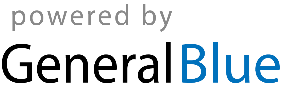 